Ms. Black’s Second Grade Class Weekly NewsletterSeptember 5-8,2023sMs. Black’s Second Grade Class NewsletterSeptember 5-8,2023Leader in Me!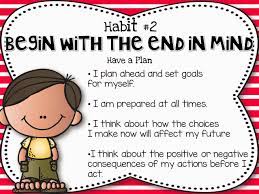 What We are Learning  This week will be continuing the getting starting lessons for our new reading series (Open Court). See AttachmentContinue topic 2Monday- Labor DayTuesday-2.4 I can make arrays with equal rows and equal columnsWednesday- 2.5 I can model problems using equations, drawings ,and arraysThursday- Math on Topic 7Friday: Science: Incorporated into open court reading (The Bats, Birds, and Beasts).Social Studies: Student will learn about  Loyalty .Things to RememberLabor Day: September 5, 2022Check your child’s folder nightly for important papers or practice reading and math sheets.I encourage you to go over about 5 to 10 second grade words nightly. Major Grade- Topic 2 math test- September 7, 2023Minor Grade Reading Fluency – September 8, 2023